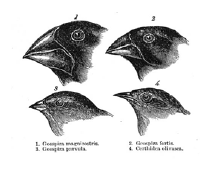 Battle of the Beak Lab AnalysisWhat scientific phenomenon was this lab demonstrating?According to the averages, rate the utensils in order from most successful to least successful.Which phenotype (physical characteristic) do you think helped the most successful utensil to be so good at getting food?Advantageous characteristics, when nature selects for them, are called____________________.Which beak types will most likely go extinct and why?What if all the birds flew to an island where the only food source was macaroni…which birds would flourish and which would go extinct?Explain antibiotic resistance in your own words.How do the elements of natural selection result in differences in reproductive success? (inherited variation, potential of a population to produce more offspring than can survive, and a finite supply of environmental resources)What is “fitness?”What is “Genetic Variation?”Why is genetic variation necessary for natural selection to occur?Why does natural selection produce change in populations rather than individuals?